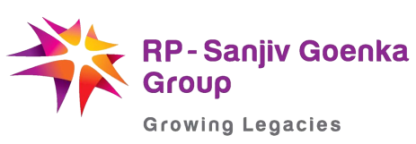 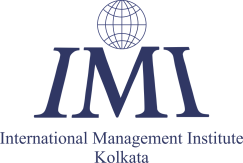 FINANCE AND ECONOMICS CONFERENCE 2015 Organized byInternational Management Institute Kolkatain collaboration with Sichuan Academy of Social Sciences ChinaNorth South University Bangladeshand Asia-Pacific Economic AssociationDecember 21 & 22, 2015, at IMI KolkataRegistration FormName            ______________________________________________________Designation ______________________________________________________Institute/ Organisation Name and Address: _____________________________________________________________________________________________________________________________________________________________________________________________________________________Are you an                      Author                     Attendee (Please Tick)Phone Number:  ________________________________________________________Email ID:	    _________________________________________________________Choice of Food :   Veg ______	Non-Veg ______Would you be attending the Networking Dinner? Yes/No Payment details: Bank _________________________________________Branch: ________________________________________Amount ________________________________________Date of Deposit __________________________________________Transaction ID __________________________________Please send your filled up registration form to finecon@imi-k.edu.in